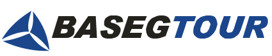 +7 (342) 243 35 63, +7 902 47 61786baseg-tour@mail.ruwww.baseg-tour.ruСКИ-САФАРИАджигардак-Завьялиха-Абзаково-Банное-МраткиноСки-сафари – это горнолыжное путешествие. За одну поездку мы обкатаем 70 км трасс в пяти горнолыжных районах Южного Урала.Уральские склоны – небольшие, домашние, уютные – славятся снежными трассами, катанием "среди ёлочек",  вечерними освещёнными спусками.Мы будем жить в комфортабельных коттеджах и пансионате, попаримся в баньке, сходим в аквацентр и наведаемся в местные кафе.Присоединяйтесь, будет здорово! 14-20 марта  (7 дней/6 ночей) *Можно присоединиться к туру в Аджигардаке с трансфером от Уфы и Челябинска.Стоимость тура на 1 человека при 2-х местном размещении: 15 500 рублей.В стоимость включено:Переезды по программе на комфортабельном микроавтобусе с кондиционером;Проживание в коттедже на 14 чел. (2 ночи);Проживание в пансионате с питанием (4 ночи).Дополнительно:Скипассы;Обеды и ужины в Аджигардаке и Завьялихе;Баня, аквацентр;Доплата за одноместное размещение (8000 руб.);Доплата за трансфер от Уфы или Челябинска (в обе стороны).До встречи на Урале!Программа тура1 день05: 00   Выезд из Перми* (от Драмтетатра).13:00 Прибыте в Аджигардак, обед, заселение в коттедж.Катание. Вечером, по желанию, баня.2 деньЗавтрак. Катание в Аджигардаке, для желающих фрирайд с инструктором.3 день08:00 Завтрак. 09:00 Выезд в Завьялиху.10:00 -15:00 Катание в Завьялихе.Переезд в ГЛЦ Металлург (Банное озеро), заселение в санаторий "Юбилейный". 4 деньЗавтрак.Катание в ГЛЦ Металлург.  После ужина, по желанию, вечернее катание по освещённой трассе.5 деньЗавтрак.Переезд в ГЛЦ Абзаково.Катание в ГЛЦ Абзаково, посещение аквацентра (по желанию).Возвращение в санаторий Юбилейный, ужин.6 деньЗавтрак.Переезд в ГЛЦ Мраткино. Катание в ГЛЦ Мраткино.Возвращение в санаторий Юбилейный, ужин. После ужина, по желанию, вечернее катание по освещённой трассе.7 деньЗавтрак. 09:00 Отъезд в Пермь.22: 00 Приезд в Пермь.